令和5年　　月　　日殿						　　　　　　　　　　　大学弓道部本人氏名　　　　　　　　　　　　　〒１０２－００７２東京都千代田区飯田橋２丁目１２－１０　日高ビル二FTel/Fax  ０３－６９１０－０７９１東 京 都 学 生 弓 道 連 盟会長　　小笠原　清忠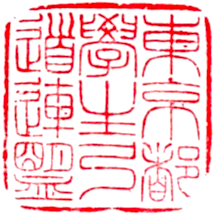 委員長　    渡辺　有哉　　女子部委員長  　伊藤　朱璃公　欠　届　上記の者、今般　令和5年度新人戦・女子部新人戦に出場の為、欠席させていただきますので、何卒格別の御配慮を承りたくお願い申し上げます。　　１．日時		 月　　日　　	限　　２．科目　　　　　　　　　　　　　　　　